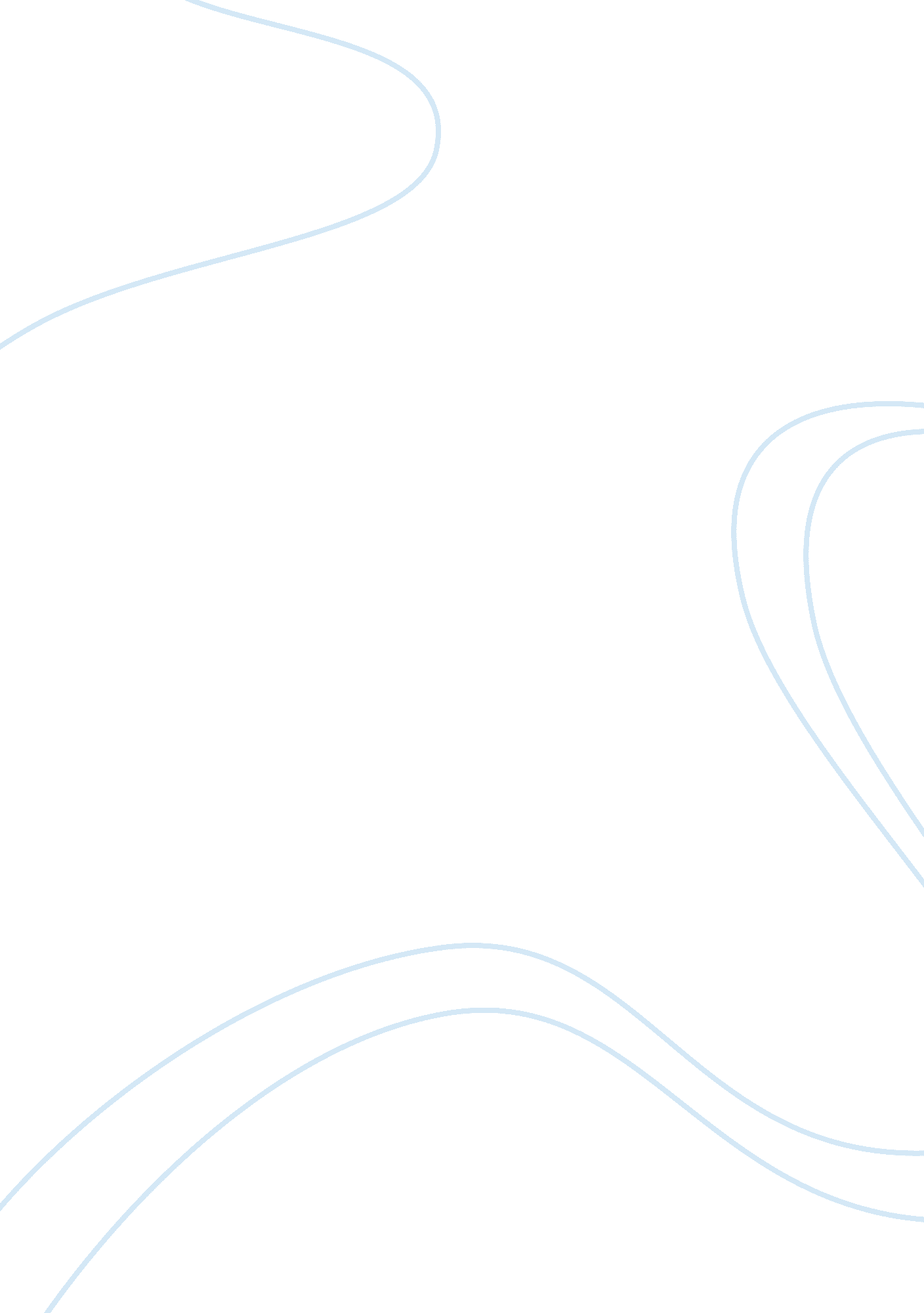 Overdoses, prescription opioids, heroin, and illicitly produced fentanyl,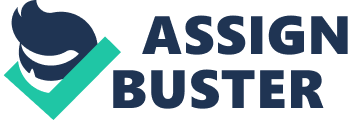 Overdoses, the statistics. Depressants are  often sources of relief for people withchronic pain, anxiety problems and can comfort people with hyperactive bodyfunctions. Often though, prescribed opium can and should be taken as prescribedby doctors, over 20, 000 deaths occurred between January of 2016 to January of2017 due to overdosage of synthetic opioids(5). Opioids can give the drugabuser a sense of euphoria and can help individuals relax in an uncomfortablesituation, and because of that relaxation, depressants also boost confidencelevels. In a world where finding these drugs in over the counter medicines, itcan sometimes encourage an individual to drive towards certain addictions thatthey may not be aware of. In 2015 nearly33, 000 Americans died as a result of opioid overdoses, including prescriptionopioids, heroin, and illicitly produced Fentanyl, a strong artificial opioid. That very same year, an approximated two million individuals within the USsuffered from substance use disorders associated with prescription opioid painrelievers, and 591, 000 suffered from a heroin use disorder. Roughly 21 to 29 %of patients prescribed opioids for chronic pain misuse them, between eight andtwelve % develop an opioid use disorder. An approximate 4 to 6 % who misuseprescription opioids transition to heroin. About 80 % of individuals who useheroin 1st misused  prescription opioids(4). The Centers for Disease Control and Prevention estimates that the total” economic burden” of prescription opioid misuse alone in the UnitedStates is $78. 5 billion a year, including treatment for the addiction, andpaying for the drugs (). This issue has become a public health crisis withoverwhelming consequences such as the rise of neonatal abstinence syndromewhich may be connected to opioid use and misuse throughout pregnancy. The risein injection drug use has additionally contributed to the escalation ofinfectious diseases including HIV and hepatitis C. As seen throughout thehistory of medicine, science may be a crucial a part of the answer in resolvingthe problem. (4) 